	`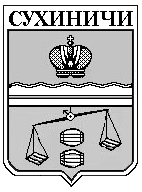 КАЛУЖСКАЯ  ОБЛАСТЬ                            СУХИНИЧСКИЙ  РАЙОН                                СЕЛЬСКАЯ  ДУМАСЕЛЬСКОГО  ПОСЕЛЕНИЯ«ДЕРЕВНЯ ВЕРХОВАЯ»РЕШЕНИЕот 24.12.2018 г.                                                                              №175О признании  утратившим силу Решения Сельской Думы  СП «Деревня Верховая»       В соответствии с Федеральным законом от 06.10.2003 N 131-ФЗ "Об общих принципах организации местного самоуправления в Российской Федерации", руководствуясь Уставом СП «Деревня Верховая», Сельская Дума СП «Деревня Верховая»,  РЕШИЛА:1.1 . Решение Сельской Думы СП «Деревня Верховая» от 03.11.2010г. № 31 «О земельном налоге на 2011 год» - признать утратившим силу.1.2. Решение Сельской Думы СП «Деревня Верховая» от 03.11.2010г. №34 «О налоге на имущество физических лиц». - признать утратившим силу1.3. Решение Сельской Думы СП «Деревня Верховая» от 16.04.2010г. №16 «Об утверждении «Положения о муниципальном земельном контроле на территории СП «Деревня Верховая» - признать утратившим силу.1.3. Решение Сельской Думы СП «Деревня Верховая» от 16.11.2011г. №82 «О налоге на имущество физических лиц». - признать утратившим силу1.4. Решение Сельской Думы СП «Деревня Верховая» от 20.04.2012г. №109 «О внесении дополнений в Правила санитарного содержания и благоустройства территорий поселений в СП «Деревня Верховая» - - признать утратившим силу.1.5. Решение Сельской Думы СП «Деревня Верховая» от 20.04.2012г.   № 111 «О внесении изменений в решение Сельской Думы  СП  «Деревня Верховая» от 16.11.2011г. №81 «О земельном налоге» - признать утратившим силу.1.6. Решение Сельской Думы СП «Деревня Верховая» от 08.11.2012г №133 «О внесении изменений в постановление Сельской Думы СП «Деревня Верховая» от 20.03.2008 №4 «Об утверждении правил санитарного содержания и благоустройства территорий поселений в административно-территориаьной единице СП «Деревня Верховая». - признать утратившим силу.1.7. Решение Сельской Думы СП «Деревня Верховая» от 11.12.2012г. №141 «О бюджете СП «Деревня Верховая» на 2013г. и плановый период 2014 и 2015г.- признать утратившим силу.1.8. Решение Сельской Думы СП «Деревня Верховая» от 11.12.2012г. №144 «Об утверждении стоимости услуг по погребению» - признать утратившим силу.1.9.  Решение Сельской Думы СП «Деревня Верховая» от 30.04.2013г.   № 163 «О внесении дополнений и изменений в Решение Сельской Думы  сельского поселения «Деревня Верховая» от 08.11.2012г. №132 «О земельном налоге» - признать утратившим силу1.10. Решение Сельской Думы СП «Деревня Верховая» от 31.07.2013г. №179 «Об исполнении бюджета сельского поселения «Деревня Верховая» за 1 полугодие 2013 года.» - признать утратившим силу.1.11.  Решение Сельской Думы СП «Деревня Верховая» от 14.11.2014г. №256 г. «О внесении дополнений в Решение Сельской Думы СП «Деревня Верховая» от 13.04.2014г. №218 «Об утверждении правил санитарного содержания и благоустройства территории сельского поселения «Деревня Верховая» - признать утратившим силу.1.12. Решение Сельской Думы СП «Деревня Верховая» от 22.12.2014г. № 263 « Об утверждении Правил благоустройства на территории сельского поселения «Деревня Верховая» в части содержания домашних животных» - признать утратившим силу.1.13. Решение Сельской Думы СП «Деревня Верховая» от 30.10.2015 № 15 «Об особенностях составления, рассмотрения и утверждения проекта бюджета СП «Деревня Верховая» на 2016год» - признать утратившим силу.1.14. Решение Сельской Думы СП «Деревня Верховая» от 28.12.2015 № 31«О бюджетесельского поселения «Деревня Верховая» на 2016 год.» - - признать утратившим силу.1.15. Решение Сельской Думы СП «Деревня Верховая» от 19.11.2015г. № 24 «О согласовании проекта постановления Губернатора Калужской области «Об установлении предельных (максимальных) индексов изменения размера вносимой гражданами плата за коммунальные услуги в минимальных образованиях Калужской области на период с 1 января 2016 года по 2018года» - признать утратившим силу1.16. Решение Сельской Думы СП «Деревня Верховая» от 28.12.2015г. № 36 «Об утверждении стоимости услуг, предоставляемых согласно гарантированному перечню услуг по погребению на территории СП «Деревня Верховая» на 2016 год» - признать утратившим силу.  2. Настоящее Решение вступает в силу  после его официального   обнародования.     3. Контроль за исполнением настоящего Решения возложить на администрацию сельского поселения «Деревня Верховая».Глава сельского поселения«Деревня Верховая»                                                 О.Н. Блинова       